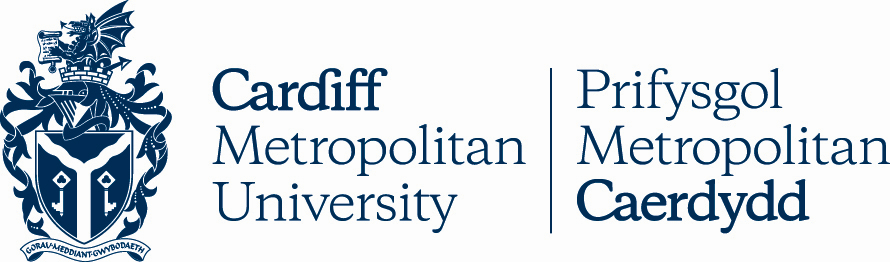 13.5DYFARNU TEITL ATHRO: GWEITHDREFN AR GYFER DYFARNU ATHRAWON GWADDManylion AllweddolRheoli FersiwnDyfarnu Teitl Athro: Gweithdrefn ar gyfer Dyfarnu Athrawon GwaddRhagarweiniadMae’r adran hon yn y Llawlyfr Academaidd yn disgrifio’r gweithdrefnau a fabwysiedir gan Brifysgol Metropolitan Caerdydd ar gyfer dyfarnu Cadeiriau Athrawon Gwadd.Ymgeiswyr CymwysDylai personau a enwebir ar gyfer eu penodi fel Athrawon Gwadd fod yn ysgolheigion nodedig ac fel arfer dylent fod eisoes yn Athrawon mewn prifysgolion eraill; nid yw'r rhai sydd wedi gadael eu prifysgol i ymgymryd â gwaith sydd yn ei hanfod yn academaidd y tu allan i'r brifysgol neu'r rhai sydd wedi ymddeol yn ddiweddar oherwydd gweithgarwch parhaus mewn 'cyflogaeth sefydlog mewn man arall,' yn gymwys ar gyfer teitl Athro Gwadd.Meini Prawf Cadeiriau Athrawon Gwadd Prifysgol Metropolitan CaerdyddRhaid i bob ymgeisydd ar gyfer swydd Athro Gwadd allu dangos y canlynol yn eu cais:Cyfraniad eithriadol, parhaus i hyrwyddo gwybodaeth drwy un neu unrhyw rai o'r canlynol ar y cyd:Dysgu ac Addysgu wedi'i gefnogi gan dystiolaeth briodol: er enghraifft, portffolio o gyhoeddiadau a chyflwyniadau addysgeg pwysig, cynllunio'r cwricwlwm a dangosyddion pwysig cydnabyddedig ar lefel ryngwladol fel cymrodoriaeth addysgu genedlaethol, profiad allanol o werthuso dysgu ac addysgu (e.e. QAA) ac arian ar gyfer datblygiadau dysgu ac addysgu;Ymchwil a gefnogir gan dystiolaeth briodol: er enghraifft, portffolio o gyhoeddiadau neu allbynnau ymchwil rhyngwladol helaeth a adolygwyd gan gymheiriaid perthnasol i'r ddisgyblaeth, ymchwil allanol sylweddol ac uchel ei fri wedi'i ariannu; goruchwylio ymchwil llwyddiannus, a phrofiad arholi a dangosyddion pwysig cydnabyddedig megis gwobrau, gwahoddiadau i gyflwyno prif gyflwyniadau rhyngwladol a gwasanaethu mewn sefydliadau,  byrddau a phwyllgorau allanol; Arloesi a gefnogir gan dystiolaeth briodol: er enghraifft, portffolio o allbynnau pwysig sy'n berthnasol i weithgareddau trosglwyddo gwybodaeth, arloesi neu entrepreneuriaeth, record sylweddol o gyllid allanol ar gyfer arloesi; ymelwa ar eiddo deallusol a dangosyddion pwysig cydnabyddedig ar lefel ryngwladol fel rolau cynghori allanol amlwg a chyllid ar gyfer prosiectau arloesi; a,Phrofiad sylweddol o arweinyddiaeth a/neu reoli sy'n gysylltiedig â'r maes academaidd sy'n berthnasol i gais yr ymgeisydd unigol.Pwyllgor yr Athrawon a’r Darllenwyr Mae’r grym gan Bwyllgor yr Athrawon a’r Darllenwyr i ystyried ceisiadau am Gadeiriau Personol.Mae Pwyllgor yr Athrawon a’r Darllenwyr wedi’i ffurfio o:Y Llywydd ac Is-Ganghellor (Cadeirydd)Y Dirprwy i’r Is-GanghellorDirprwy Is-Ganghellor Ymchwil ac ArloesiDirprwy Is-Ganghellor Ymgysylltu â MyfyrwyrCyfarwyddwr YmchwilTri Athro wedi’u hethol gan y Bwrdd Academaidd Bydd y tri aelod etholedig yn gwasanaethu ar y Pwyllgor am gyfnod o ddwy flynedd â’r posibilrwydd o gael eu hail-benodi am hyd at gyfanswm o bedair blynedd yn ddi-dor. Bydd gan y Pwyllgor yr opsiwn o gyfethol aelodau mewnol dros dro i'r Pwyllgor lle y bo'n briodol.Mae'n ofynnol i holl aelodau Pwyllgor yr Athrawon a'r Darllenwyr ddatgan unrhyw achos o wrthdaro buddiannau mewn perthynas ag ymgeiswyr ar ddechrau pob cyfarfod Pwyllgor.Y Weithdrefn DdyfarnuCaiff ceisiadau am deitl Athro Gwadd eu hystyried yn flynyddol. Mae’r ffenestr ymgeisio newydd yn agor ym mis Tachwedd ac yn cau ym mis Rhagfyr bob blwyddyn. Wedyn bydd dyfarniadau llwyddiannus yn cael eu rhoi o’r mis Awst canlynol. Caiff dyddiadau cyflwyno eu cyhoeddi’n flynyddol ar wefan Gwasanaethau Pobl.Dylai ymgeiswyr gyflwyno cais yn ysgrifenedig i’r Gwasanaethau Pobl, wedi'i gyfeirio at y Llywydd ac Is-Ganghellor. Dylai'r cais gynnwys cyfiawnhad manwl ar gyfer y dyfarniad o heb fod yn fwy na phedair tudalen A4 mewn teip safonol gan gyfeirio'n glir at y meini prawf a nodwyd yn adran 3, ynghyd â curriculum vitae llawn. Dylai ymgeiswyr wneud y canlynol yn glir yn eu cais:Pa rai o'r dangosyddion datblygu gwybodaeth yn 3.1(i) y mae eu cais yn canolbwyntio'n bennaf arnynt (h.y., dysgu ac addysgu, ymchwil, arloesi) ynghyd â gwybodaeth ychwanegol sy'n mynd i'r afael â'r dangosyddion sy'n weddill;Teitl Athro arfaethedig yr ymgeisydd os caiff ei ddyfarnu (e.e., Athro Gwadd Seicoleg). Dylai'r cais gynnwys enwebiad ysgrifenedig llawn a manwl gan Ddeon Ysgol yr ymgeisydd (neu unigolyn cyfatebol). Bydd enwebiadau o'r fath yn cynnwys manylion am y rôl y bydd y person a enwebwyd yn perfformio yn yr Ysgol neu o fewn Prifysgol Metropolitan Caerdydd yn ystod cyfnod y penodiad. Dylai Deon yr Ysgol hefyd anfon enwau tri chanolwr.Bydd y Pwyllgor yn ystyried cais yr ymgeisydd, ynghyd â'r geirdaon a gafwyd a gwneud penderfyniad ar y cyd. Hefyd bydd ganddynt bŵer i argymell, os bydd angen, y dylid cael cyngor allanol ychwanegol ar wahân.Os bydd Pwyllgor yr Athrawon a’r Darllenwyr yn penderfynu dyfarnu'r teitl, bydd Gwasanaethau Pobl yn cadarnhau hyn yn ysgrifenedig i'r unigolyn.  Bydd y Bwrdd Academaidd hefyd yn cael gwybod am y dyfarniad.AmodauBydd y penodiad am gyfnod o hyd at bum mlynedd yn y lle cyntaf gyda'r posibilrwydd o ailbenodi am gyfnodau tebyg fel y cymeradwywyd gan Bwyllgor yr Athrawon a’r Darllenwyr ac yn amodol ar gais yr Ysgol berthnasol a chytundeb yr unigolyn dan sylw.Gallai'r Ysgol berthnasol drefnu mynediad i TG a gwasanaethau Llyfrgell ac i adeiladau'r Brifysgol yn ôl yr angen. Gall Athrawon Gwadd ddefnyddio eu teitl mewn perthynas â'r Brifysgol at ddibenion cyhoeddi/cyhoeddusrwydd ond nid yw'r teitl yn awgrymu unrhyw statws cyflogaeth neu hawl i gydnabyddiaeth.Mae Pwyllgor yr Athrawon a’r Darllenwyr Prifysgol Metropolitan Caerdydd yn cadw'r hawl i ddirymu'r teitl Athro Gwadd ar unrhyw adeg. Caiff y Bwrdd Academaidd ei hysbysu am dynnu'r teitl yn ôl a'r dyddiad y daeth i rym.Ni chaiff personau a benodir fel Athrawon Gwadd weithredu fel arholwyr allanol ym Mhrifysgol Metropolitan Caerdydd.Os dymuna Athro Gwadd wneud cais am swydd wag gyda Met Caerdydd, bydd angen mynd drwy broses recriwtio ffurfiol yn seiliedig ar y weithdrefn Cadair Bersonol allanol. Nid oes unrhyw ofyniad i Athro Allanol eistedd ar y panel cyfweld, gan y byddai barn allanol eisoes wedi'i cheisio fel rhan o weithdrefn yr Athro Gwadd.Cyfle CyfartalYn unol â Pholisi Cyfle Cyfartal Prifysgol Metropolitan Caerdydd, mae'r Brifysgol yn ymrwymedig i hyrwyddo cydraddoldeb ac amrywiaeth yn ei holl weithgareddau.  Felly, bydd unigolion yn cael eu dyrchafu ar sail eu rhinweddau a'u galluoedd.  Bydd Pwyllgor yr Athrawon a’r Darllenwyr yn ystyried amgylchiadau nad ydynt yn rhai academaidd a allai fod wedi cyfyngu neu oedi datblygiad gyrfa broffesiynol ymgeisydd o ran maint yn hytrach nag ansawdd yr allbynnau a'r gweithgareddau sy'n gysylltiedig â'r teitl.TEITL Y POLISI Dyfarnu Teitl Athro: Gweithdrefn ar gyfer Dyfarnu Athrawon GwaddDYDDIAD CYMERADWYO 26 Mai 1999CORFF CYMERADWYOBwrdd Academaidd via AQSCFERSIWN 10DYDDIADAU YR ADOLYGIAD BLAENOROL Meh 2006, Tach 2011, Tach 2013, Med 2014, Ebr 2016, Tach 2017, Ion 2018, Mai 2021, Chwe 2022DYDDIAD YR ADOLYGIAD NESAF 2025CANLYNIAD ASESIAD EFFAITH CYDRADDOLDEB POLISÏAU / GWEITHDREFNAU / CANLLAWIAU CYSYLLTIEDIG Academic Handbook Ah1_13 (cardiffmet.ac.uk)DYDDIAD GWEITHREDU 26 Mai 1999PERCHENNOG POLISI (TEITL SWYDD) Cyfarwyddwr Gwasanaethau PoblUNED / GWASANAETH Gwasanaethau PoblE-BOST CYSWLLT humanresources@cardiffmet.ac.ukFERSIWN DYDDIAD RHESWM DROS NEWID 